Играем дома – полезные игры.Для изготовления игр вам потребуется малярный скотч, листы бумаги, стаканчики, трубочка для коктейля, гуашь, жидкое мыло, карандаши, манка и противень (поднос). Включайте ваше воображение и дерзайте!!!«Классики».Варианты могут быть самые различные 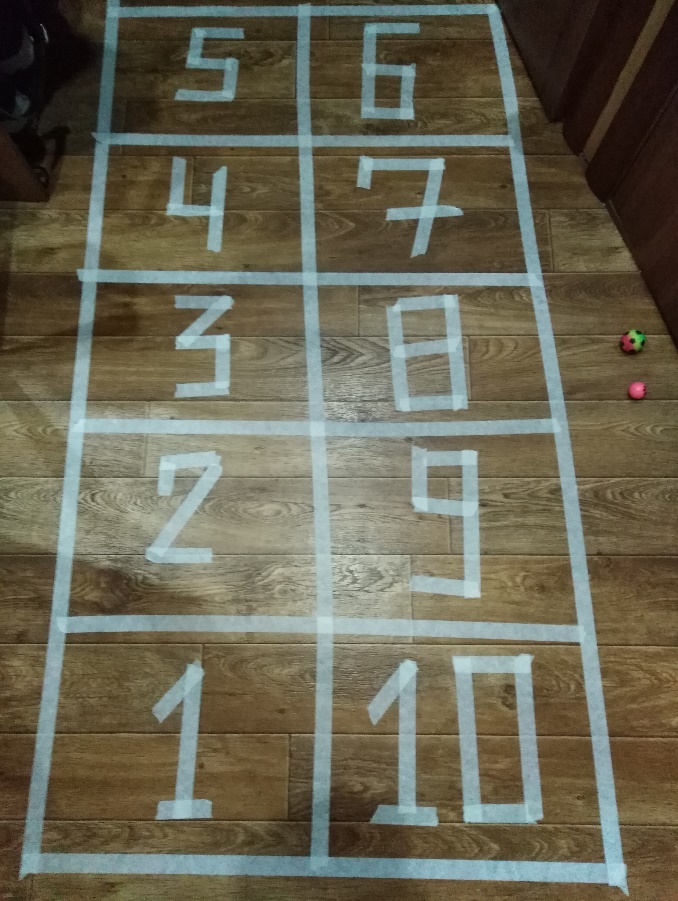 Игры на развитие межполушарных связей.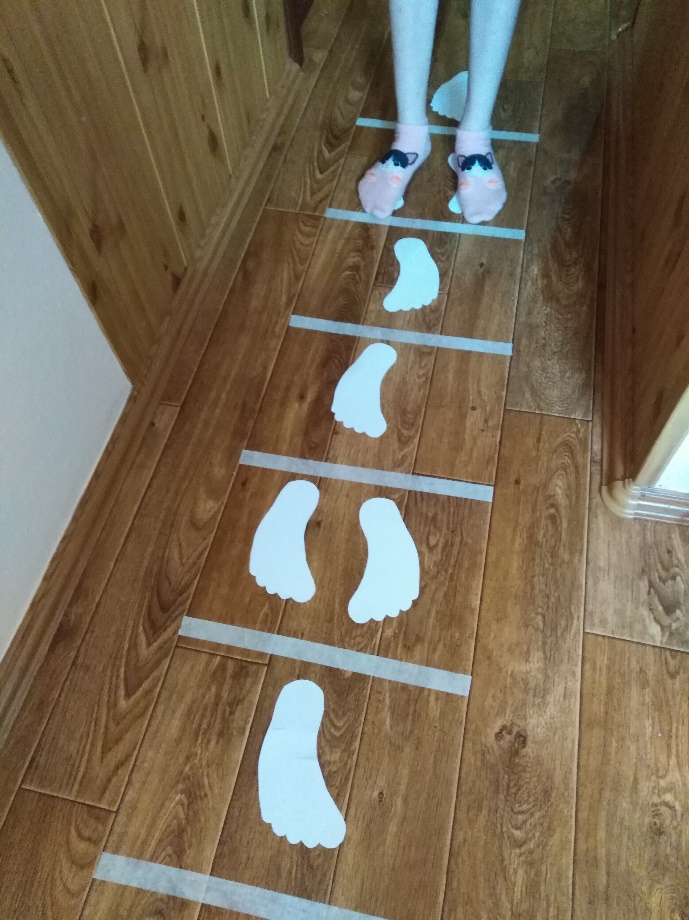 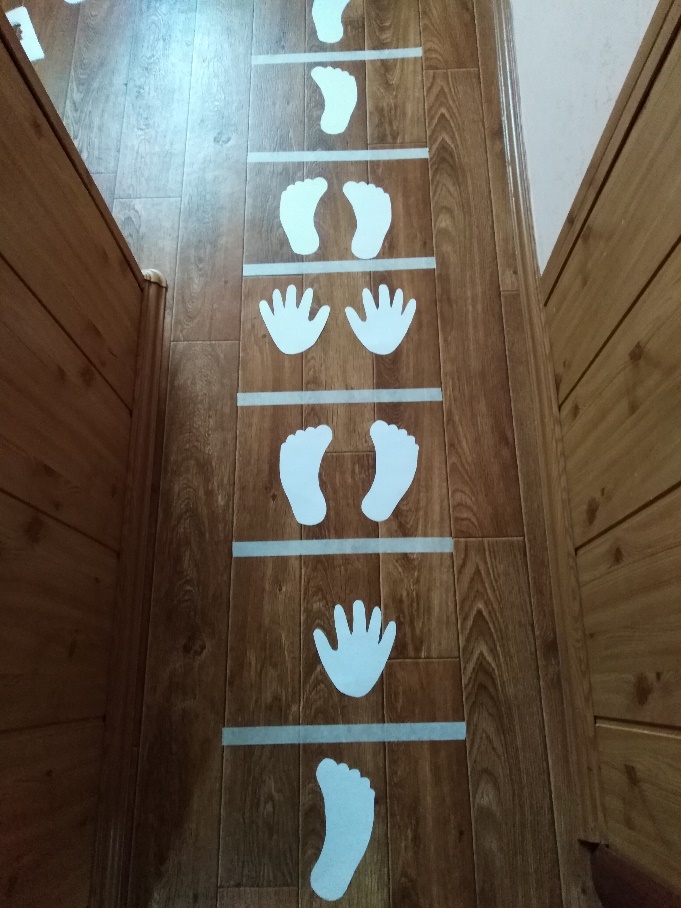 Игры на ловкость, меткостьПерекатываем мяч одной                                          Сбиваем стаканчики. и другой ногой.                                                     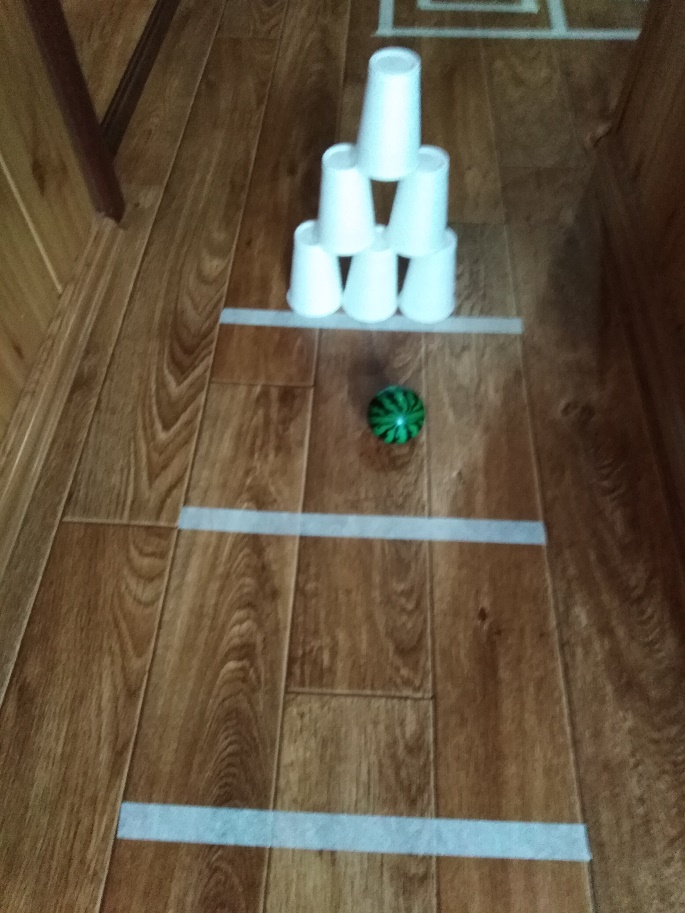 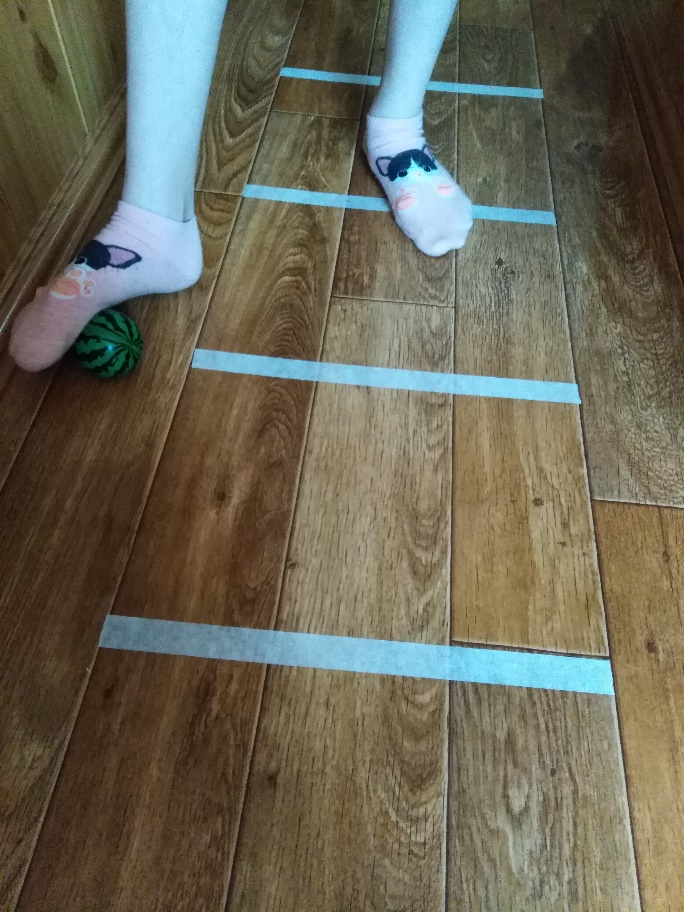 Игра «Дутибол»Делаем бумажные мячики (сминаем бумагу, получаем мячики разного размера), из карандашей строим ворота и забиваем (дуем на мяч)  гол в ворота.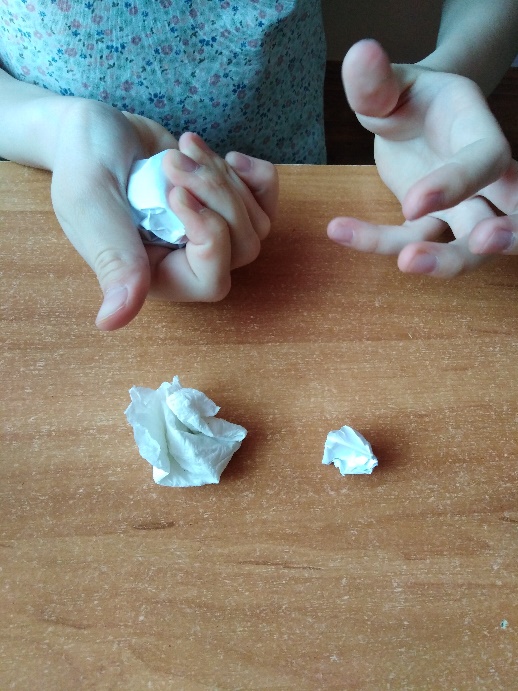 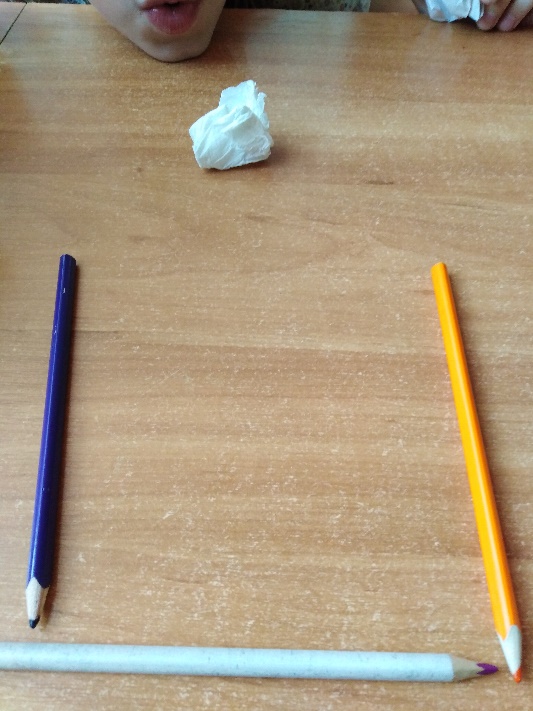 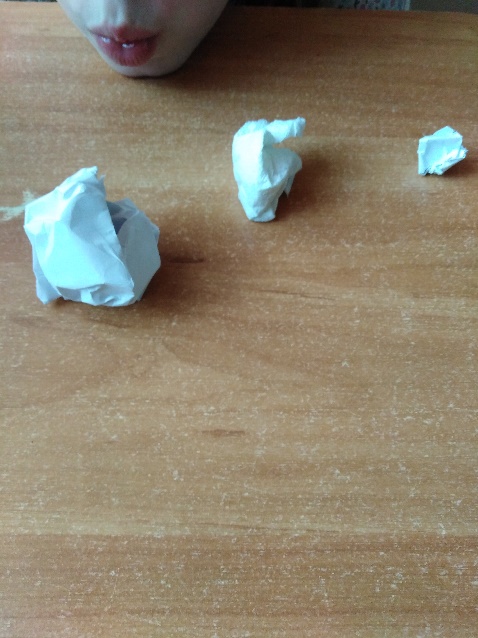 Развиваем воображение.В стакане с водой разводим гуашь, добавляем каплю жидкого мыла, ставим коктейльную трубочку и начинаем дуть пузыри, прикладываем чистый лист бумаги к получившимся пузырям. Ждем, когда высохнет. Смотрим на что похож получившийся узор. Дорисовываем. Картина готова!!!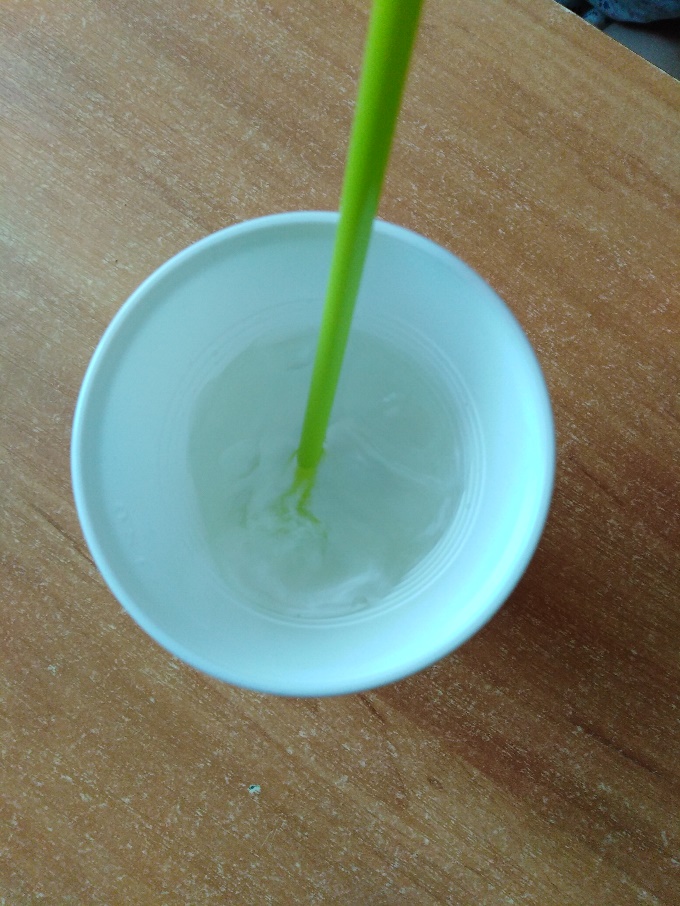 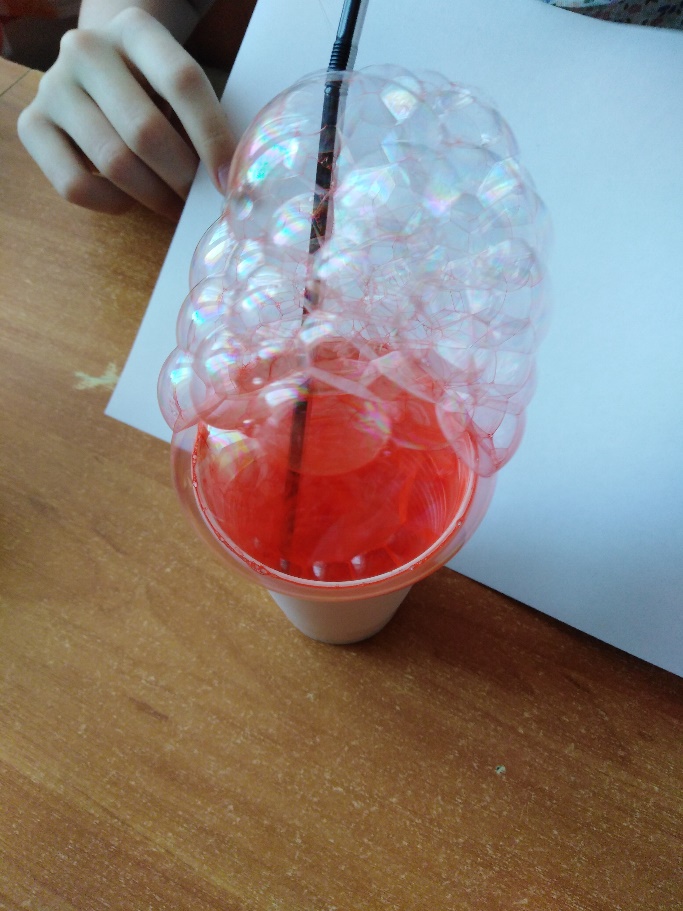 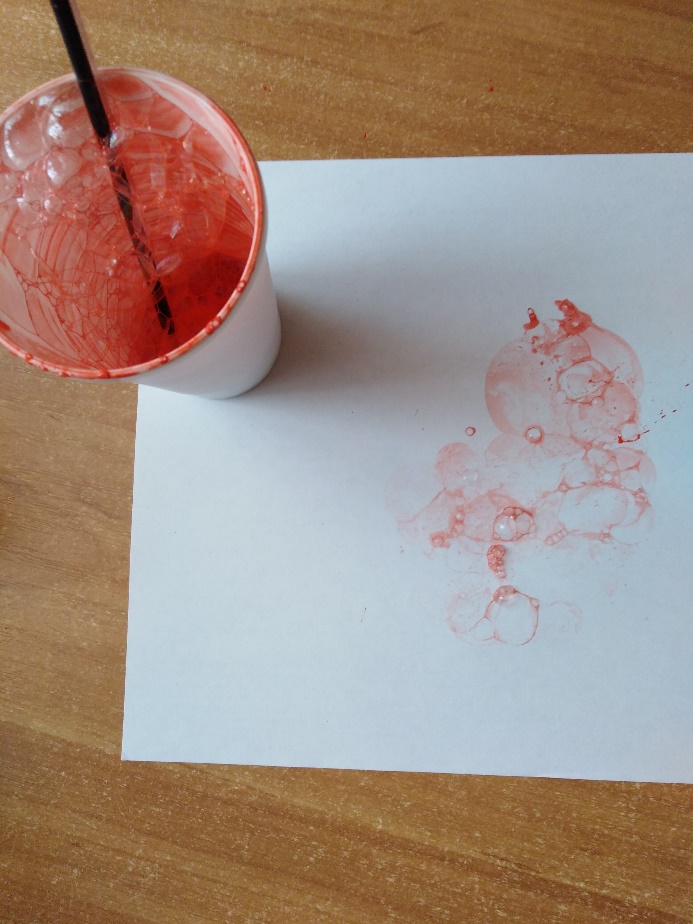 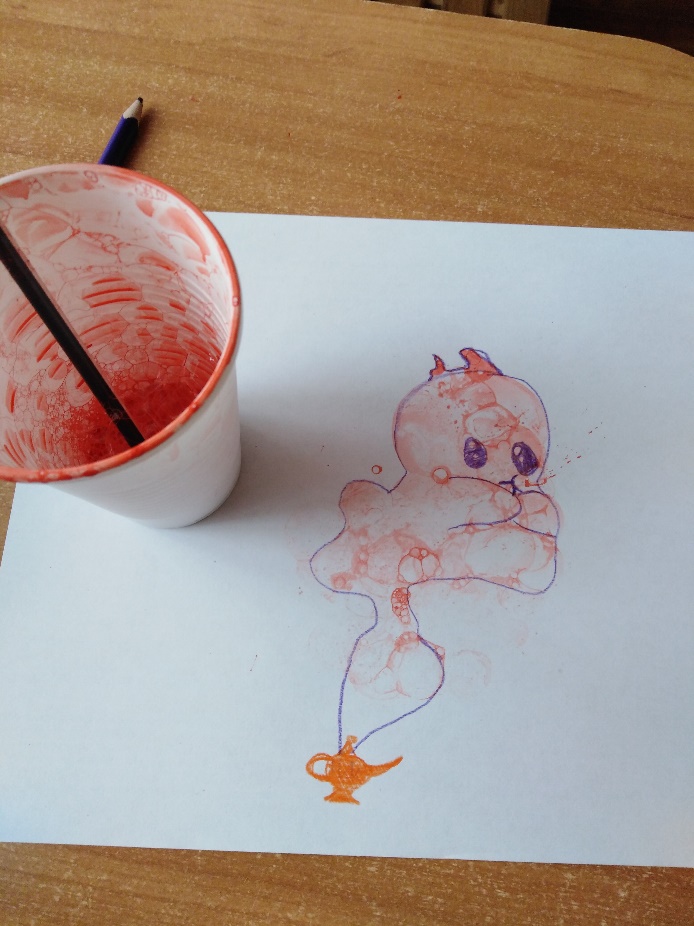 